DONALD A. SILLER REFRIGERATION AWARD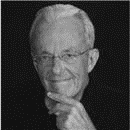 Donald A. Siller, P.E., was born in Chicago, Illinois on October 6, 1940. He received a Bachelor’s in Mechanical Engineering from the Illinois Institute of Technology in 1964 and an MBA from Washington University in 1977. He was the president and owner of Electro Motion Refrigeration, Inc. in Chesterfield, Missouri until 2004 and through his knowledge became a leading expert in the area of Refrigeration. Totaling more than forty years of experience in industrial refrigeration system engineering, design and applications, Don was a registered professional engineer and longtime member of ASHRAE.Don worked on a number of large scale refrigeration projects, including design of the Pinnacle Foods Ammonia Blast Freezing system, the replacement of the HCFC in Mid States Dairy, the Hazelwood Farms Bakery blast freezer, and computer control system for par-baked products.While representing the St. Louis Chapter as Chapter President, Secretary, and Membership Promotion Chair for a number of years, Don, through his commitment and dedication to ASHRAE, inspired members to work together to bring change and excellence within the refrigeration industry.Constantly challenging the Society to remember the “R” in ASHRAE, he worked tirelessly to disseminate knowledge regarding the refrigeration industry and was well respected by his peers.  Don served on a number of ASHRAE committees and councils, including the Refrigeration Committee, the Chapter Technology Transfer Committee, and Technology Council.  He was also an ASHRAE Life Member and Distinguished Service Award recipient.  It is because of his work, service, and tireless dedication to the Society and the industry, that this award bears his name.  Donald A. Siller, P.E. died in September 2013 at the age of 73.The Chapter Technology Transfer Committee’s “Refrigeration ‘R in ASHRAE’ Award” was renamed the “Donald A. Siller Refrigeration Award” in 2015, and recognizes exceptional performance by a Chapter Refrigeration Chair for planning activities and providing technology transfer on the subject of refrigeration.  The award consists of a plaque and lapel pin.